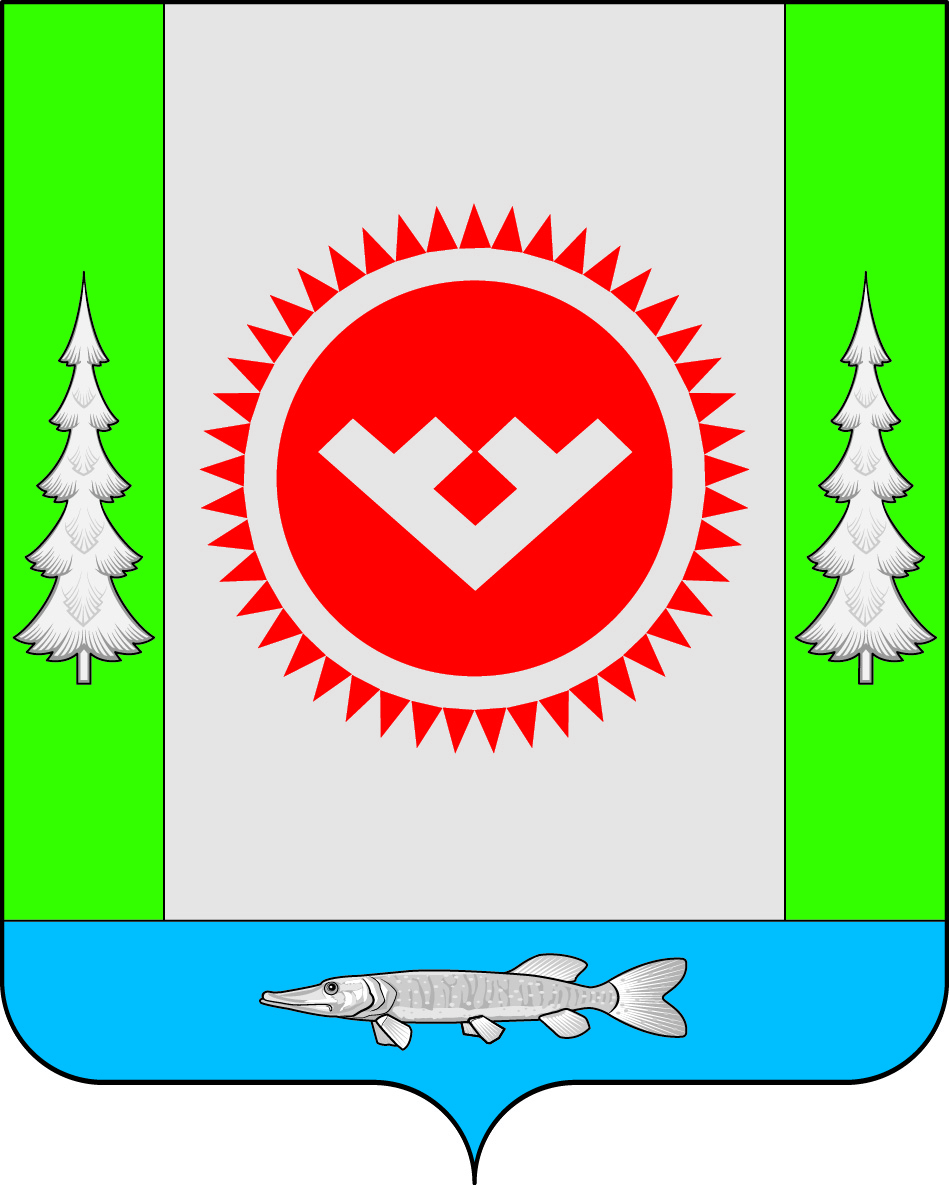  В соответствии с Земельным кодексом Российской Федерации, Законами Ханты-Мансийского автономного округа - Югры от 03.05.2000 № 26-оз «О регулировании отдельных земельных отношений в Ханты-Мансийском автономном округе – Югре»,       от 06.07.2005 № 57-оз «О регулировании отдельных жилищных отношений в Ханты-Мансийском автономном округе – Югре»:1. Утвердить список граждан, состоящих на учете для бесплатного предоставления земельного участка для строительства индивидуального жилого дома, согласно приложению.2. Обнародовать настоящее постановление путем размещения в общедоступных местах, на официальном сайте городского поселения Октябрьское в сети «Интернет».  3. Постановление  вступает  в  силу  после  его  официального обнародования.4. Контроль за выполнением постановления оставляю за собой.Приложение  к постановлению администрации городского поселения  Октябрьское                                                                           от «29»  марта_2018 № __80_Список граждан, состоящих на учете для бесплатного предоставления земельного участка 
для строительства индивидуального жилого дома                                                 АДМИНИСТРАЦИЯ                                                   ГОРОДСКОГО ПОСЕЛЕНИЯ ОКТЯБРЬСКОЕОктябрьского районаХанты-Мансийского автономного округа - ЮгрыПОСТАНОВЛЕНИЕпгт. ОктябрьскоеОб утверждении списка граждан, состоящих на учете для бесплатного предоставления земельногоучастка для строительства индивидуального жилого домаГлава городского поселения Октябрьское                           В.В. Сенченков№  очередностиФ.И.О. заявителяСостав семьи(Ф.И.О., родственные отношения)Дата подачи заявленияКатегория граждан, желающих бесплатно приобрести земельные участки для индивидуального жилищного строительстваСлепцов Станислав ВладиславовичСлепцова Галина Ивановна (мать)12.05.2016ветеран боевых действийБартошкина Ксения СергеевнаБартошкина Полина Евгеньевна (дочь)11.10.2016молодая семьяЩеклеин Эрадж НегматуллоевичЩеклеина Мария Леонидовна (супруга)Щеклеина Милана Эраджевна (дочь)Щеклеина Ульяна Эраджевна (дочь)Щеклеина Илья Эраджевич (сын)17.11.2016многодетная семьяКартыкова Ксения АлександровнаИванов Дмитрий Валерьевич (супруг)Картыкова Кристина Александровна (дочь)Иванова Татьяна Дмитриевна (дочь)Иванов Александр Дмитриевич (сын)23.01.2017многодетная семьяПавлова Нина СергеевнаПавлова Людмила Леонидовна (дочь)Павлов Максим Иванович (сын)Павлова Элина Вячеславовна (дочь)24.07.2017многодетная семьяПлясунова Анастасия ЮрьевнаПлясунов Ярослав Сергеевич (супруг)Плясунов Евгений Сергеевич (сын)Плясунова София Ярославовна (дочь)Плясунова Александра Ярославовна (дочь)05.09.2017многодетная семьяКостылева Анастасия НиколаевнаКостылев Иван Викторович (супруг)Костылев Владимир Иванович (сын)Костылева Ольга Ивановна (дочь)Костылева Валерия Ивановна (дочь)13.12.2017многодетная семья